Warszawa, 14 maja 2019 r. 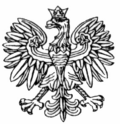 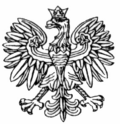             WNP-I.4131.90.2019.MPZRada Powiatu Warszawskiego Zachodniego 								ul. Poznańska 129/13305-850 Ożarów MazowieckiRozstrzygnięcie nadzorczeNa podstawie art. 79 ustawy z dnia 5 czerwca 1998 r. o samorządzie powiatowym (Dz. U. 
z 2019 r. poz. 511) stwierdzam nieważność§ 2 uchwały Rady Powiatu Warszawskiego Zachodniego Nr V/43/20119 z dnia 11 kwietnia 2019 r. 
w sprawie określenia warunków i trybu finansowana zadania własnego pn. „9 Półmaraton 
im. Janusza Kusocińskiego” oraz  Załącznika do uchwały  „Regulamin 9. Półmaratonu im. Janusza Kusocińskiego od zdania drugiego zamieszczonego w punkcie TERMIN I MIEJSCE czyli od słów: Start Półmaratonu nastąpi … . UzasadnienieNa sesji w dniu 11 kwietnia 2019 r. Rada Powiatu Warszawskiego Zachodniego podjęła uchwałę 
Nr V/43/V/2019 w sprawie określenia warunków i trybu finansowana zadania własnego 
pn. „9 Półmaraton im. Janusza Kusocińskiego”Podstawę prawną do podjęcia niniejszej uchwały stanowił przepis art. 4 pkt 2 i pkt 8, art. 12 ust. 11 ustawy o samorządzie powiatowym oraz art. 27 ustawy z dnia 25 czerwca  2010 r. o sporcie (Dz. U. 
z 2018 r. poz. 1263 z późn. zm.).Zgodnie z treścią przepisu art. 27 ustawy o sporcie:1. Tworzenie warunków, w tym organizacyjnych, sprzyjających rozwojowi sportu stanowi zadanie własne jednostek samorządu terytorialnego.2. Organ stanowiący jednostki samorządu terytorialnego może określić, w drodze uchwały, warunki 
i tryb finansowania zadania własnego, o którym mowa w ust. 1, wskazując w uchwale cel publiczny
z zakresu sportu, który jednostka ta zamierza osiągnąć.3. Przepisy ustawy nie naruszają uprawnień jednostek samorządu terytorialnego do wspierania kultury fizycznej na podstawie przepisów odrębnych.Wskazany przepis rozszerza zakres zadań własnych jednostek samorządu terytorialnego i wprost stanowi, iż tworzenie warunków sprzyjających rozwojowi sportu stanowi zadanie własne jednostek samorządu terytorialnego, rozszerzając tym samym katalog tych zadań określony w poszczególnych ustawach samorządowych, tj. ustawie o samorządzie gminnym, ustawie o samorządzie powiatowym oraz ustawie o samorządzie województwa. Ponadto ust. 2 omawianego przepisu upoważnia organy stanowiące jednostek samorządu terytorialnego do przyjęcia uchwały, w której nastąpi szczegółowe określenie warunków i trybu finansowania realizacji tego zadania własnego, a także wskazanie celu publicznego z zakresu sportu, który dana jednostka zamierza realizować. Ustawodawca w przepisie tym zawarł sformułowanie, z którego wynika, że organ stanowiący jednostki samorządu terytorialnego może określić, w drodze uchwały, warunki i tryb finansowania zadania własnego. Zadanie to ma zatem charakter fakultatywny. W tym miejscu należy podkreślić, że uchwała ta powinna mieć charakter stricte finansowy a nie, tak jak w omawianym przypadku, organizacyjny. Treść art. 28 ustawy o sporcie wskazuje na jej dotacyjny charakter. Zgodnie z tym przepisem klub sportowy, może otrzymywać dotację celową z budżetu jednostki samorządu terytorialnego na podstawie uchwały, o której mowa w art. 27 ust. 2, 
z zastosowaniem przepisów ustawy z dnia 27 sierpnia 2009 r. o finansach publicznych. Za warunki 
i tryb finansowania w formie dotacji zadań własnych wynikających należy uznać te wszystkie normy, które określają rodzaj zadań, na które dotacja może zostać udzielona, ciąg czynności, czy sposób postępowania zmierzający do udzielenia dotacji oraz sposób przekazywania środków, a także wykaz zadań podlegających dofinansowaniu. Tymczasem Rada Powiatu w kwestionowanej uchwale wprowadziła regulamin półmaratonu, który w swej treści zawiera zapisy dotyczące: terminu i miejsca półmaratonu, pomiaru i limitu czasu, punktów odżywiania, odświeżania i kontrolnych, biura zawodów, uczestnictwa, zgłoszeń, opłat, klasyfikacji, nagród, noclegów, wyżywienia i innych świadczeń, polityki prywatności oraz postawienia końcowe. Wszystkie te postanowienia regulaminu daleko wykraczają poza delegację ustawową wskazaną w przepisie art. 27 ustawy o sporcie. Przepis ten daje bowiem możliwość określenia jedynie warunków i trybu finansowania tego zadania własnego gminy oraz celu publicznego jaki zamierza się osiągnąć.Mając na względzie powyższe należy stwierdzić nieważność tych  zapisów regulaminu które wykraczają poza delegację ustawową. Należy uznać, że w delegacji  mieszczą się  zapisy dotyczące Celu oraz Organizatorów i Partnerów oraz w zakresie Terminu i Miejsca zdanie pierwsze:” Półmaraton odbędzie się w dniu 18 sierpnia 2019 r. (niedziela) ze startem ddw Błoniu przy ul. Lesznowskiej (okolice LKS „Olimp” Błonie) i metą w Borzęcinie Dużym przy ul. Jana II Sobieskiego (Ogólnodostępna Strefa Rekreacji Dziecięcej w Gminie Stare Babice).Nieprawidłowa jest także treść § 2 uchwały, zgodnie z którym wysokość wpisowego za udział 
w 9. Półmaratonie im. Janusza Kusocińskiego ustala się na kwotę 60 zł. Co prawda zapis ten ma finansowy charakter natomiast zamierzeniem uchwały podejmowanej na podstawie przepisu art. 27 jest ustalenie w jaki sposób zadanie własne gminy będzie finansowane przez jednostkę samorządu terytorialnego, a nie przez uczestników półmaratonu. Z uwagi na powyższe, stwierdzenie nieważności przedmiotowej uchwały w części Rady Powiatu Warszawskiego Zachodniego, jest w pełni uzasadnione.Na niniejsze rozstrzygnięcie nadzorcze Powiatowi przysługuje skarga do Wojewódzkiego Sądu Administracyjnego w Warszawie w terminie 30 dni od daty jego doręczenia, wnoszona za pośrednictwem organu, który skarżone orzeczenie wydał.Informuję, że rozstrzygnięcie nadzorcze wstrzymuje wykonanie uchwały w części objętej orzeczeniem z mocy prawa, z dniem jego doręczenia.Wojewoda Mazowiecki:
Zdzisław Sipiera